Salt and Sand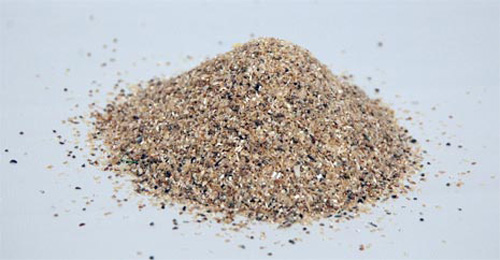 Each pair has been given a 5g mixture of sand and salt (3 grams of sand, 2 grams of salt).  You have 45 minutes to obtain pure salt.   The winner is the group with the highest yield of pure NaCl.    We will weigh each group’s yield of NaCl at the start of next lesson.  RULES YOU CAN DEVISE YOUR OWN METHOD BUT… YOU CAN ONLY USE THE FOLLOWING ITEMSSpatulaStirring rodLarge beakerFilter paperFunnelTap waterThermometerConical flaskBunsen burner, tripod and gauzePetri dish Evaporating basinProgress:  further resources on separating techniques are available here:  http://thescienceteacher.co.uk/separating-techniques/TopicSeparating mixturesLevelKey Stage 3 (or any course for students aged 11-14)Outcomes To plan and carry out a method to separate salt from sand To select the correct apparatus for a practical To plan and carry out a method to separate salt from sand To select the correct apparatus for a practical To plan and carry out a method to separate salt from sand To select the correct apparatus for a practical Group NameMass of NaCl produced (g)% Yield of NaClComment on purity (e.g. colour)